Use this form to request a new common or unique course. Consult the system database through Colleague or the Course Inventory Report for information about existing courses before submitting this form.Section 1. Existing Course Title and DescriptionIf the course contains a lecture and laboratory component, identify both the lecture and laboratory numbers (xxx and xxxL) and credit hours associated with each. Provide the complete description as you wish it to appear in the system database in Colleague and the Course Inventory Report including pre-requisites, co-requisites, and registration restrictions.NOTE: The Enrollment Services Center assigns the short, abbreviated course title that appears on transcripts. The short title is limited to 30 characters (including spaces); meaningful but concise titles are encouraged due to space limitations in Colleague.   Pre-requisites or Co-requisites (add lines as needed)Registration Restrictions: NoneSection 2. Review of CourseWas the course first offered as an experimental course (place an “X” in the appropriate box)?Will this be a unique or common course (place an “X” in the appropriate box)?If the request is for a unique course, verify that you have reviewed the common course catalog via Colleague and the system Course Inventory Report to determine if a comparable common course already exists. List the two closest course matches in the common course catalog and provide a brief narrative explaining why the proposed course differs from those listed. If a search of the common course catalog determines an existing common course exists, complete the Authority to Offer an Existing Course Form.Section 3. Other Course InformationAre there instructional staffing impacts?Existing program(s) in which course will be offered: Included in the Graduate Mathematics Certificate, the Foundations of Cryptography Certificate, and as an elective in the mathematics major.Proposed instructional method by university:  Lecture (R) Proposed delivery method by university:  Face to Face and Online (010 and 018)Term change will be effective:  Fall 2019Can students repeat the course for additional credit?Will grade for this course be limited to S/U (pass/fail)?Will section enrollment be capped?Will this course equate (i.e., be considered the same course for degree completion) with any other unique or common courses in the common course system database in Colleague and the Course Inventory Report?Is this prefix approved for your university?Section 4. Department and Course Codes (Completed by University Academic Affairs)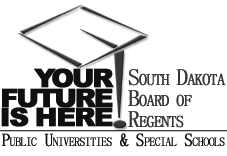 SOUTH DAKOTA BOARD OF REGENTSACADEMIC AFFAIRS FORMSNew Course RequestCollege of Arts and Sciences - MathematicsCollege of Arts and Sciences - MathematicsCollege of Arts and Sciences - MathematicsInstitutionDivision/DepartmentDivision/DepartmentDivision/Department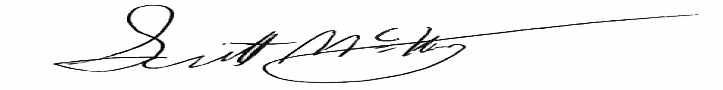 Institutional Approval SignatureInstitutional Approval SignatureInstitutional Approval SignatureDatePrefix & No.Course TitleCreditsMATH 436, 536Number Theory and Cryptography3Course DescriptionAn introduction to Number Theory and Computational Number Theory and the mathematical foundations of cryptography (classical cryptography; public key cryptography; cryptosystems; cryptographic protocols).  Topics to be selected from divisibility theory; primes and their distribution; primality testing; factorization and factorization algorithms; computations with large integers (FFT), theory of congruences and applications; Euler's Theorem; primitive roots; quadratic reciprocity; arithmetic functions; Moebius inversion; zeta functions; introduction to cryptography; cryptographic communications; and information security algorithms and protocols.An introduction to Number Theory and Computational Number Theory and the mathematical foundations of cryptography (classical cryptography; public key cryptography; cryptosystems; cryptographic protocols).  Topics to be selected from divisibility theory; primes and their distribution; primality testing; factorization and factorization algorithms; computations with large integers (FFT), theory of congruences and applications; Euler's Theorem; primitive roots; quadratic reciprocity; arithmetic functions; Moebius inversion; zeta functions; introduction to cryptography; cryptographic communications; and information security algorithms and protocols.Prefix & No.Course TitlePre-Req / Co-Req?MATH 201Introduction to Discrete MathematicsPre-ReqCSC 250Computer Science IIPre-ReqYes (if yes, provide the course information below)NoUnique CoursePrefix & No.Course TitleCreditsMATH 411Number Theory3MATH 413Abstract Algebra3Provide explanation of differences between proposed course and existing system catalog courses below:Provide explanation of differences between proposed course and existing system catalog courses below:Provide explanation of differences between proposed course and existing system catalog courses below:Although the content in these courses will overlap, the presentations will be very different as the focus will be on how the concepts are applied in cryptography and how to do the calculations using technology.Although the content in these courses will overlap, the presentations will be very different as the focus will be on how the concepts are applied in cryptography and how to do the calculations using technology.Although the content in these courses will overlap, the presentations will be very different as the focus will be on how the concepts are applied in cryptography and how to do the calculations using technology.Common CourseCommon CourseCommon CourseCommon CourseIndicate universities that are proposing this common course:Indicate universities that are proposing this common course:Indicate universities that are proposing this common course:Indicate universities that are proposing this common course:Indicate universities that are proposing this common course:Indicate universities that are proposing this common course:Indicate universities that are proposing this common course:Indicate universities that are proposing this common course:Indicate universities that are proposing this common course:BHSUDSUDSUNSUSDSMTSDSUUSDNo.  Replacement of No.  Replacement of (course prefix, course number, name of course, credits)(course prefix, course number, name of course, credits)(course prefix, course number, name of course, credits)*Attach course deletion form*Attach course deletion form*Attach course deletion formEffective date of deletion:Effective date of deletion:Effective date of deletion:Effective date of deletion:No.  Schedule Management, explain below:  This course will be offered in the rotation of math courses and therefore can be absorbed into the present faculty load.No.  Schedule Management, explain below:  This course will be offered in the rotation of math courses and therefore can be absorbed into the present faculty load.No.  Schedule Management, explain below:  This course will be offered in the rotation of math courses and therefore can be absorbed into the present faculty load.No.  Schedule Management, explain below:  This course will be offered in the rotation of math courses and therefore can be absorbed into the present faculty load.No.  Schedule Management, explain below:  This course will be offered in the rotation of math courses and therefore can be absorbed into the present faculty load.Yes.  Specify below: Yes, total credit limit:NoYesNoYes, max per section:35NoYesNoIf yes, indicate the course(s) to which the course will equate (add lines as needed):If yes, indicate the course(s) to which the course will equate (add lines as needed):If yes, indicate the course(s) to which the course will equate (add lines as needed):If yes, indicate the course(s) to which the course will equate (add lines as needed):Prefix & No.Course TitleYesNoIf no, provide a brief justification below:If no, provide a brief justification below:If no, provide a brief justification below:If no, provide a brief justification below:University Department Code: DMATHProposed CIP Code: 27.010127.010127.010127.0101Is this a new CIP code for the university?YesNo